Pyjama SagradaGeniaut, Antoine
Guiné, CélinaSix citrons acides26/05/2023Maria ne veut pas dormir et s'imagine sur le toit de la Sagrada Familia, qu'elle voit depuis sa fenêtre. Devenue princesse Maria de Barcelona, elle parade sur la toiture de l'édifice avec son doudou Tagada, un boa rose. Une histoire pour le moment du coucher.Notre voyageBernard, RomainLa Partie11/05/2023Un adulte et un enfant imaginent leur voyage à venir. Jusqu'à leur arrivée au bord de la mer, ils regardent le paysage et inventent des jeux. Un album à lire avant et pendant un voyage en train.Monsieur Mercure et moiAbesdris, Marie-AnneFrimousse15/06/2023Monsieur Mercure change de couleur en fonction de la température. Ses voisins l'observent pour savoir le temps qu'il fait et prennent soin de lui. Le jour où il devient tout rouge et peut à peine se déplacer, un groupe d'enfants cherche tous les moyens pour le rafraîchir. Quand monsieur Mercure retrouve des couleurs plus douces et peut enfin sortir de chez lui, tout le monde est soulagé.Dans les poches de l'astronaute, du plombier, de l'apiculteur et des autres métiers...Simler, IsabelleEd. courtes et longues31/08/2023Un tour d'horizon de différentes professions à partir de l'observation des objets qui se cachent au fond des poches de ceux qui les exercent.Les histoires merveilleuses de l'hippocampe : poèmes d'Aimé Césaire pour les petits et les grandsCésaire, Aimé
Angeli, MaySeuil Jeunesse25/08/2023Une évocation poétique de la Martinique et de ses habitants, dans le sillage d'un hippocampe qui cabriole dans les vagues, illustrée de gravures sur bois. Avec des liens pour écouter les poèmes en ligne, avec les voix de notamment Arthur H, Jacques Bonnaffé et JoeyStarr.Le jour le plus longBadel, RonanSarbacane03/05/2023Pour ses 10 ans, Charles a reçu un lance-pierres de la part de son grand-père. Il s'entraîne beaucoup mais n'est guère doué. Dépité, il tente un dernier tir vers un feuillage agité et tue une mésange accidentellement. Anéanti, le petit garçon enterre l'oiseau, mais aussi le lance-pierres. Plusieurs mois plus tard, Charles décide de dessiner les oiseaux. Une mésange vient alors poser pour lui.Au loin, les lumièresWilk, ElisVersant Sud21/04/2023Une petite fille quitte la ville pour emménager dans un petit village avec ses parents et ses soeurs. Elle regrette son ancienne vie, mais découvre un nouveau monde où la nature l'entoure. Elle s'étonne des animaux croisés près de la rivière ou entendus la nuit, entre autres. Parfois, son père l'emmène à l'école avec son tracteur.Et si on prenait le tempsKalicky, Anne
Qu, LanGründ11/05/2023Un voyage dans l'imaginaire de Rosa qui en a assez de se presser et veut vivre lentement le moment présent, pour rêver, découvrir plein de choses et se retrouver avec ses parents.À contresens
Jean-Yves CastermanCasterman, Jean-YvesÉditions Les 400 Coups13/04/2023« C’est une magnifique journée. Inspire un grand coup... Trois, deux, un... Vas-y, roule ! » Une petite fille s’élance et roule sur sa planche à roulettes en toute liberté à travers sa ville. À contresens est un véritable hymne à l’émancipation et à la liberté. À l’idée que malgré nos différences, nous pouvons prendre notre envol et nous émanciper peu importe ce que les autres diront. Un véritable bijou d’album décomplexant à glisser entre le plus de mains possibles.Le loup, le vieil homme et la mer
Isabelle Wlodarczyk ; illustrations, Clémentine PochonWlodarczyk, IsabelleÉditions D'Eux09/06/2023D’un côté, un loup, pas trop à sa place. De l’autre, un marin, lui aussi à la recherche de son identité. La mer fera en sorte qu’ils se rencontrent. Le loup, le vieil homme et la mer est une histoire qui reste avec vous, qui vous réchauffe bien longtemps après sa lecture. Et qui appelle de nombreuses relectures.Comment poussent les pastèquesHirayama, EizoEd. des Grandes personnes08/06/2023Un album pour découvrir la pastèque, la façon dont elle se développe, la manière de la couper et de la manger, ou comment en faire repousser en plantant les graines qui restent.Mystérieuses constellations : découvrir le ciel au fil des saisonsKohler, PierreFleurus25/08/2023Une découverte de 47 constellations, avec des informations sur leur origine et la façon dont elles se forment, ainsi qu'une carte du ciel détachable pour apprendre à reconnaître les étoiles.A toi de jouer !Cornille, DidierHélium18/10/2023A travers les créations de divers designers ou artisans, de la fin du XIXe siècle au XXIe siècle, cet album montre la diversité des formes, des couleurs et des matières des jouets : personnages à silhouette humaine ou animale, jeux de pièces à empiler, jeux d'éveil, etc. Avec, en fin d'ouvrage, sept jeux à découper et à monter pour expérimenter les volumes et les joies de la construction.Fake News : Tout sur la désinformation
Nereida Carrillo ; illustrations, Alberto Montt ; traduction, Ian EriksenCarrillo, NereidaÉditions Les 400 Coups09/11/2023Dans ce documentaire, Nereida Carrillo donne des explications éclairées à propos de tout ce qui entoure la désinformation. Elle outille le lecteur afin qu’il devienne alerte et critique face au flot d’informations qui lui est proposé. Les illustrations d’Alberto Montt, à la fois drôles et conceptuelles, appuient le texte avec une vive intelligence.Carnet de voyage autour de mon étangDumorais, Marie-LouiseSeuil Jeunesse23/06/2023A travers le carnet de la grenouille Marie-Louise, qui aime poser son chevalet en bordure de rivière afin d'y croquer tout ce qui l'entoure, le lecteur part à la découverte de la vie quotidienne de ses congénères.Erreurs de génies : histoires d'inventeurs qui ont raté pour réussirTemporelli, Max
Gozzi, BarbaraHachette Enfants23/08/2023L'histoire de dix inventions et leur créateur, du four à micro-ondes à l'ampoule en passant par le Coca-Cola. Un documentaire pour apprendre aux plus jeunes la valeur de l'échec.Caracal
Volume 1, Opération NiameyVictor, MarcNovel26/09/2023Tandis qu'il accompagne sa mère diplomate à Niamey avec son frère Titouan et sa soeur Anaïs, Jules fait la connaissance d'Amadou, un jeune Nigérien fan de football comme lui. Celui-ci est la cible d'un prétendu recruteur, Monsieur R., qui désire l'envoyer en Europe. Les quatre adolescents créent une agence secrète nommée Caracal pour venir à bout de ce mystère.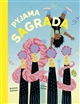 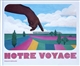 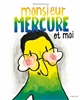 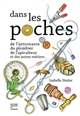 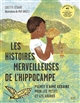 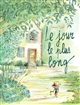 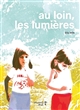 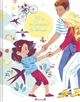 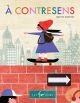 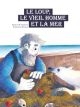 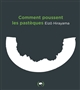 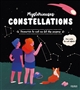 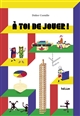 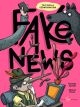 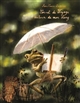 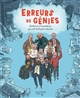 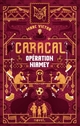 